チェックインシステム登録のお願い日頃から、やまきた児童クラブの運営にご理解をいただき誠にありがとうございます。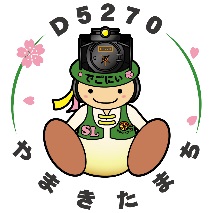 さて、やまきた児童クラブでは、運営に関することや災害等緊急時の連絡手段として、チェックインシステム（メール配信システム）を利用しております。つきましては、新規でやまきた児童クラブに入所された児童及び未登録の児童は次のとおりご登録をお願いします。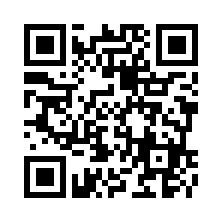 ご不明な点等ありましたらこども教育課（☎0465-75-3648）へお問い合わせください。